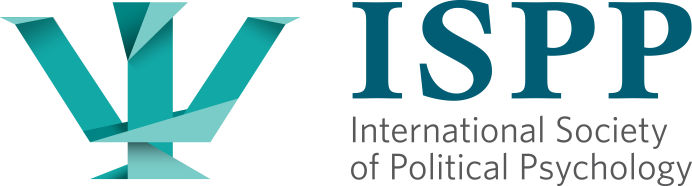 ISPP Junior Scholar Travel Award Application 2013 ISPP Annual Meeting The International Society of Political Psychology (ISPP) Junior Scholars Committee is pleased to announce the 2013 Junior Scholar Travel Award Competition. Up to thirteen (13) awards of a maximum of $500 USD each will be awarded to Junior Scholars for travel to the ISPP annual meeting in Herzliya, Israel, July 8-11, 2013.  Please note: The Travel Awards are intended to assist junior scholars to attend the conference. Unfortunately, we are not able to cover all expenses and strongly encourage applicants to search for additional sources of funding.Eligibility Requirements: The applicant must be a paid ISPP member as of 30 April 2013. The applicant must be a Junior Scholar (i.e., graduate student or person within 8 years post-graduate career).The applicant must be first or sole author on an accepted poster or symposium presentation. The applicant must attend the 2013 ISPP meeting to receive the award. Application Procedure and Deadline: To be considered for a travel award, the following materials must be submitted via email: A completed Travel Award Application. A detailed budget plan.A non-identifying copy of the submitted abstract (only one abstract per applicant). Application Deadline:  30 April 2013 Email the completed application form, budget plan and your submitted abstract to jsc@ispp.org. Please omit all personally identifying information (e.g., authors, affiliation) from the contents of the abstract. Decision Process and Notification: Applications will be blind-reviewed by the Travel Award Committee. Decisions will be based on the excellence of the submitted conference abstract and financial needs of the applicant. Winners will be notified by e-mail no later than 15 May 2013. Award Disbursement: Awards will be given as reimbursements to recipients after the conference. Recipients should be prepared to submit receipts for travel costs incurred (e.g., airline tickets, hotel accommodations). Recipients will receive the amount equivalent to their travel costs, up to $500 USD (if travel costs are less than $500 USD, the recipient will receive an amount equal to his/her travel expenses).Please address inquiries to the JSC Travel Award Committee at jsc@ispp.org.ISPP Junior Scholar Travel Award Application2013 ISPP Annual Meeting, Herzliya, Israel, July 8-11, 2013Applicant Details Title of abstract submitted: Have you previously attended an ISPP Meeting?			( ) Yes		( ) NoWill you attend the ISPP Summer Academy? 				( ) Yes		( ) NoPlease verify your eligibility for the conference by selecting all that apply. I am:   ( ) a graduate student or within 8 years of having earned my degree.   ( ) a paid ISPP member as of 30 April 2013.  ( ) first author or sole author on a submitted poster or paper presentation.  ( ) planning to attend the ISPP annual meeting in July.  		         Typing your name here confirms that the above information is accurate.Remarks: (e.g., specification other costs)Please include the abstract for your submitted presentation on the next page.Please omit all personally identifying information (e.g., authors, affiliation) from the contents of the abstract.First Name:Last Name:Current Institution:Department:Status:( ) Student( ) Postdoc( ) Postdoc( ) Postdoc( ) FacultyMailing Address:Email:If yes, which meeting did you last attend?YearLocationPrint Signature:Date:JSC 2013 Travel Award - Budget plan (in USD)JSC 2013 Travel Award - Budget plan (in USD)JSC 2013 Travel Award - Budget plan (in USD)Name: Name: Name: Estimated costs:International travel costsLocal travel costsAccommodationConference registration feeOther (please specify below)Total estimated costs: Is this funding guaranteed? Estimated funds:(YES/NO)UniversityOther grants / awardsOwn contributionRequested from ISPP